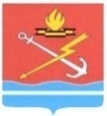 АДМИНИСТРАЦИЯ МУНИЦИПАЛЬНОГО ОБРАЗОВАНИЯ «КИРОВСК» КИРОВСКОГО МУНИЦИПАЛЬНОГО РАЙОНА ЛЕНИНГРАДСКОЙ ОБЛАСТИП О С Т А Н О В Л Е Н И Еот 09 февраля 2022 года № 122О внесении изменений в постановление администрации МО «Кировск» от 03.10.2016  № 635 «Об утверждении схемы размещения нестационарных торговых объектов на территории муниципального образования «Кировск» «Кировского муниципального района Ленинградской области»В соответствии с постановлением Правительства Российской Федерации от 29.09.2010 № 772 «Об утверждении правил включения нестационарных торговых объектов, расположенных на земельных участках, в зданиях, строениях и сооружениях, находящихся в государственной собственности, схему размещения нестационарных торговых объектов», Приказом Комитета по развитию малого, среднего бизнеса и потребительского рынка Ленинградской области от 12.03.2019 № 4 «О порядке разработки и утверждения схем размещения нестационарных торговых объектов на территории муниципальных образований Ленинградской области», на основании протокола заседания  Комиссии по вопросам размещения нестационарных торговых объектов на территории муниципального образования «Кировск» Кировского муниципального района Ленинградской области (далее – МО «Кировск») от 27.12.2021 № 57, постановляет:Внести изменения в приложение к постановлению администрации МО «Кировск» от 03.10.2016 № 635 «Об утверждении схемы размещения нестационарных торговых объектов на территории муниципального образования «Кировск» Кировского муниципального района Ленинградской области» и читать его в новой редакции согласно приложению к настоящему постановлению. Настоящее постановление вступает в силу со дня  официального опубликования в сетевом издании «Неделя нашего города+» и подлежит размещению на официальном сайте МО «Кировск». Контроль за исполнением настоящего постановления возложить на заместителя главы администрации по земельным и имущественным отношениям. Глава администрации				  	                             О.Н. КротоваРазослано: в дело, администрация Кировского муниципального района Ленинградской области, Комитет по развитию малого, среднего бизнеса и потребительского рынка Ленинградской области, МБУ «ЦПП г.Кировска», отдел управления муниципальным имуществом -2